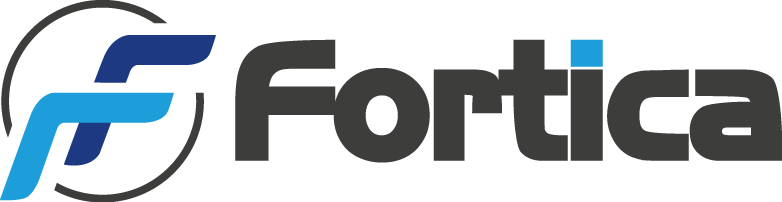 Reklamační listKupující:Jméno a příjmení / Firma (IČ) …………………………………………………………………………………………Adresa ……………………………………………………………………………………………………………………………Telefon a email ………………………………………………………………………………………………………………Prodávající:Fortica s.r.o., Stolín 51, Červený Kostelec 54941, IČO: 06757715 DIČ: CZ06757715Místo pro zaslání a uplatnění reklamace:Fortica s.r.o., Stolín 51, Červený Kostelec 54941Reklamované zboží:Název zboží / Kód produktu …………………………………………………………………………………………………Datum prodeje …………………………………………………………………………………………………………………….Číslo kupního dokladu (faktury) ……………………………………………………………………………………………Popis závady:………………………………………………………………………………………………………………………………………………………………………………………………………………………………………………………………………………………………………………………………………………………………………………………………………………………………………………Obsah balení při předání do reklamačního řízení:……………………………………………………………………………………………………………………………………………….Preferovaný způsob vyřízení reklamace (může se lišit od skutečného způsobu vyřízení):a) opravab) výměnaDatum a podpis kupujícího ……………………………………………………………………………………………………..